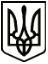 МЕНСЬКА МІСЬКА РАДАРОЗПОРЯДЖЕННЯ 15 березня  2022 року	м. Мена	№ 81Про тимчасове призупинення виплат Відповідно до  Закону України «Про правовий режим воєнного стану», в зв’язку з веденням на території країни воєнного стану, обмеженими надходженнями коштів до місцевого бюджету та неможливістю здійснення платежів, керуючись ст. 42  Закону України «Про місцеве самоврядування в Україні»:Відтермінувати на період дії воєнного стану та протягом трьох місяців після його припинення виплату:одноразової грошової допомоги при народженні дитини  відповідно до розпорядженням  № 53 від 16 лютого 2022 року “Про виплату  одноразову грошову  допомогу при народженні дитини”; матеріальної допомоги на поховання відповідно до розпорядження № 54 від 16 лютого 2022 року “Про виплату  матеріальної  допомоги на поховання”;одноразової грошової матеріальної допомоги громадянам відповідно до розпорядження №50 від 16 лютого 2022 року “Про надання одноразової грошової матеріальної допомоги” ( крім гр. Терещенко Н.С. с. Стольне).Громадянам, які звернулись за допомогою відповідно до Програми соціальної підтримки жителів Менської міської територіальної громади на 2022 – 2024 роки та відповідно до яких не прийнято рішення про надання або відмову у наданні допомоги перенести термін прийняття відповідного рішення до 3 місяців після припинення  або скасування воєнного стану.Начальнику відділу бухгалтерського обліку та звітності, головному бухгалтеру міської ради Солохненко С.А. та начальнику відділу соціального захисту населення, сім’ї, молоді та охорони здоров’я Москальчук М.В. забезпечити виконання розпорядження.Міський голова                                                           Геннадій ПРИМАКОВ